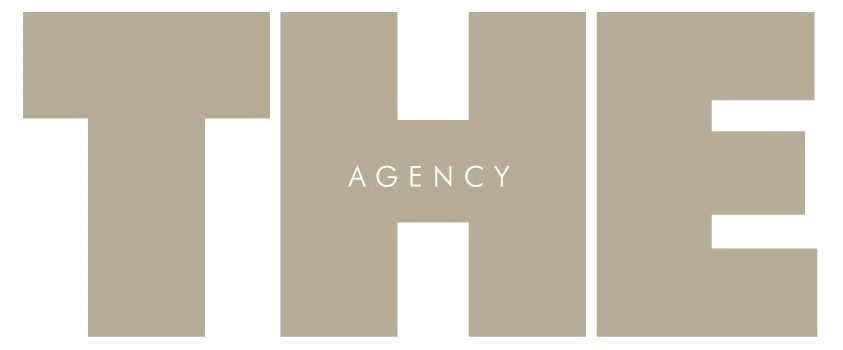 Thank you for nominating one of our temporary workers for Temporary Worker of the Year 2019!The winner will receive £150 worth of prizes by way of thanks for all of their hard work.Your nameCompany/OrganisationI nominate to be Temporary Worker of the Year 2019.Relationship to the nomineeI’m nominating this person because…We will keep your nomination anonymous. This is for our eyes only, but we may like to share the nice things you’ve said, if you consent for us to do so.Would you be happy for us to quote you on our website? (Please circle your response)Yes 		No